Омельченко Максим , возраст 12 летМуниципальный конкурс «Моя зеленая страна. Сделай снимок для футболки.»Номинация: Природа и животный мир   Вид с Тепсея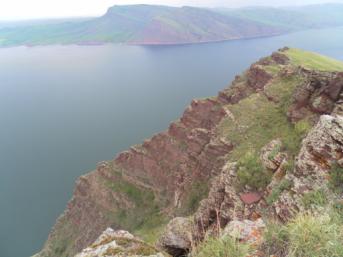                               Дорога в с. Бузуново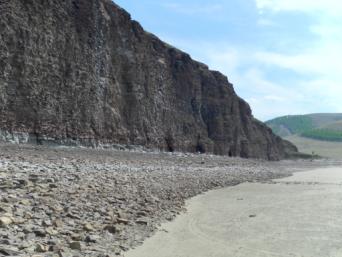                                                                          г. Туран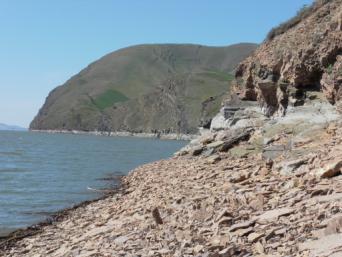 Первое место в районном конкурсе.                    